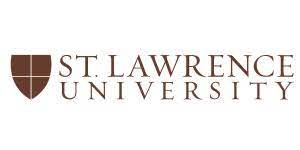 Incomplete Grade AgreementDate:      Instructor:      Course:       Final Grade Due to Registrar:      To be completed by the student:I,      , agree to complete the work needed by the date(s) indicated above. I understand that if the work is not completed by this date, I will receive the grade I earned in the class. If I have any concerns or questions, I understand that it is my responsibility to initiate contact with the professor. Student Initial or Signature:      *We encourage both the student and instructor to retain a copy of this document upon completion.Summary of work to be completed:Due Date:Additional Instructions and Suggestions:Additional Instructions and Suggestions: